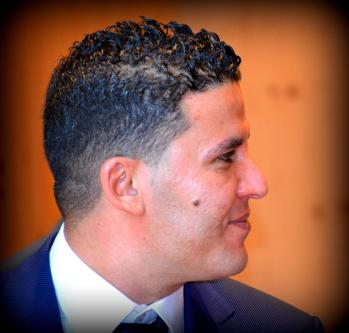 Curriculum VitaeSpecialist : interpretation, customers services,foreign languages, tutor childcare​,Full name : NABIL BOUDJEMAADOB : February 12th 1982Address: BP 194 zoui 40013 khenchela ALGERIANationality: Algerianmobile (+213) 0782677614Email: ​nabilboudjemaa1982@outlook.com-Profile​:A highly qualified graduate with specialist skills in modern languages multilingual ,qualified interpreter translator  with a higher diploma in politcal sciences and international relations, typing and word processing qualifications. A consistently high achiever with varied travel and work experience, able to perform well both individually and within a team.-SKILLS & LANGUAGES:Multilingual: Fluent native French , fluent english , fluent arabic, fluent berber fluent kabyle, basic russian. Dynamic, mixed cultures,65wpm Touch Typing, Audio and 70wpm English Shorthan Advanced Word for Windows, Excel and PowerPoint Lotus Notes, Internet (basic HTML)-CAREER HISTORY_​Jun 1st 2018 - march 15th 2019 Pharmacy sahraoui zoui Khenchela.night shifts ​General manager dealing with clients workers andgraphomers services & products*Dealing with queries from offices and agents abroad using my french and administration experiences*Producing PowerPoint presentations for new cclient*Dealing with all correspondence, products pharmaceuticals and office administration Juin 1st 2018- march 31st tutoring childcare morning shiftd teaching kids foreign languages and new skills _​Dec 8th 2016- may 31st 2018 ​family time, ​​lived in UK on marriage visa_​Jan 2015 - July 2016 : ​private french teacher students and independents in sousse Tunisia Jan 2014 - dec 2014 ​golf residence & resort receptionist & customers services.*Dealing with all incoming calls*Responsible for a team of 5, making all clients	arrangements and dealing withcustomers* Occasional use of Russian​jan 2013 - dec 2013 : ​kids world khenchela Algeria. Tutor & childcareLooking after kids using arabic and frenchTeaching kids English using funny ways to learnBabysitter & helping kids learning languages and sklanguages​jan 2012 jun 2012 : ​call center sun power sousse tunisia photovoltaic panels production* ​Bilingual Secretary temporary reception and secretariail in marketing and interpretation (French- English )two ways interpretation* dealing with customers by phone or mail using french languages.arrangements appointments and rendezvous for clients in Belgium _ ​jan 2011 - dec 2012 ​call center french customers car insurance Tunisia.Dealing with customers by mail and callsResponsible of incoming callsResponsible of a team of 3 ppeoples_​jan 2010 - jan 2011​guide &​​interpretaion for VIP customersInterpretation English French Arabic berber plus some Russian. For VIP CUSTOMERSguide responsible of customers joy and feeling comfortableHelping customers getting what they need using my languages skills interpreting and translating time to time_​sep 2007- july 2008 ​high school zoui Khenchela algeria philosophy & french teacherFrench teacher in high schoolPhilosophy teacher in high sschool._​jun 2006-sep 20017 ​hall town zoui Khenchela, administrator mamagerAdministrator responsible of foreign documents and customersDealing with customers requestsDealing with documents in french languageManaging a team of 9 peoples around document & customers service in hall townEDUCATION:2013 . Multilingual certificates graduate interpreter speak and interpret fluency from/ into five languages English French Arabic Berber kabyle. 2010: interpretation translation diploma Ecole superieure interpretation et traduction ALGERIA.2009: customers services certificate approved and qualified. -   Sep 2002- july 2006 ​licence in political sciences and international relations UNIVERSITYITFC ALGIERS-   Specialty: administration and managementJan 2003- dec 2004 ​international multilingual private school algiers ALGERIA* ​certificate of honor to be multilingual soeaking four (4) languages or more* fluent English French Arabic BerberSep 1998- july 2002 ​high school zoui Khenchela Algeria. bachelor degree with good mention getting BACHELOR TESTHuman sciences and foreign languages​INTERESTSTravel, writing poems and kids stories. Reading books and meeting foreign friends. Cinema, TV, internet, Tennis, swimming and aerobics.TRAVELING: Tunisia. Morocco. Spain. France. Belgium. Russia. UK …IN PERFECT HEALTH CONDITIONS.   -